Comcast, Telecoms Making Progress on RobocallsComcast is among the wireless phone carriers who are be making inroads into curbing the glut of illegal robocalls, data analytics firm Transaction Network Services says in a report. TNS notes that only 12% of calls deemed to be potentially unlawful in the first half of 2019 came from numbers emanating from the six companies, including Comcast, that account for 70% of America's call volume.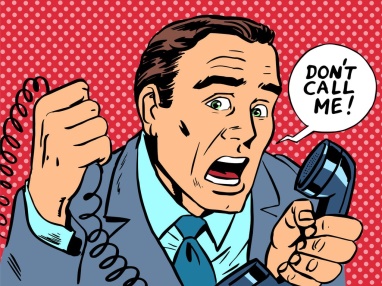 USA Today 9/12/19https://www.usatoday.com/story/tech/2019/09/12/smaller-mobile-carriers-reportedly-produce-more-robocalls/2289168001/Image credit:https://mtn-s3.imgix.net/wp-content/uploads/shutterstock_315564596-studiostoks.jpg?auto=format%2Ccompress%2Cenhance&ixlib=php-1.1.0&w=1024&s=010824fa31903818f934b000394016d5